WICKLOW ASS OCIATION MINUTES OF MEETING 6TH JUNE 1989Meeting opened 9.05 p. m.Last month's minutes read, agreed and signed.1.	Nicholas filled us in on a request from Mrs *** for some financial help for her and her 6 children, one of whom is handicapped, they are waiting for a house exchange from Islington to Co. Wicklow. The Committee agreed to give her £100 to pay her travelling fare over to Ireland. Nicholas brought her in and she introduced herself and was told what we decided we would do for her. She was also advised to go back to Islington Council, who had already promised some help, and ask if they would pay her fares.2. 	Misty is the name of the band which is booked for our dance on Friday 30th June. Liz had the tickets and they were distributed to the Committee as follows :-3.Ned and Lill Price will also be there on the day to help out.Nicholas	will	write	to the Wicklow People	asking	them	for copies of their paper for us to sell on our stall.Liz	asked distributeif she may have a small part of the stall for	to leaflets	about events coming up with London	IrishNetwork. That was agreed.Mary Stynes said a tombola might be an idea to make some money to cover the cost of the stall as we are not allowed to make Irish coffee.It was agreed that each member of the Committee will supply some sandwiches.More finer details will be discussed on 27th June when we	have a festival meeting .The money collected from the sponsored walk so far has amounted to £178. Bridget Mc Evoy £41, Gerard Mc Evoy £32, Nicholas Fitzpatrick £10, Kevin Dunne £30, John Fitzpatrick £50 and Tina Downes £15, outstanding monies will be collected before the next meeting.£20 to go to Gerry Flynn. As donation to his leaving present. 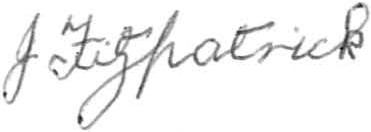 